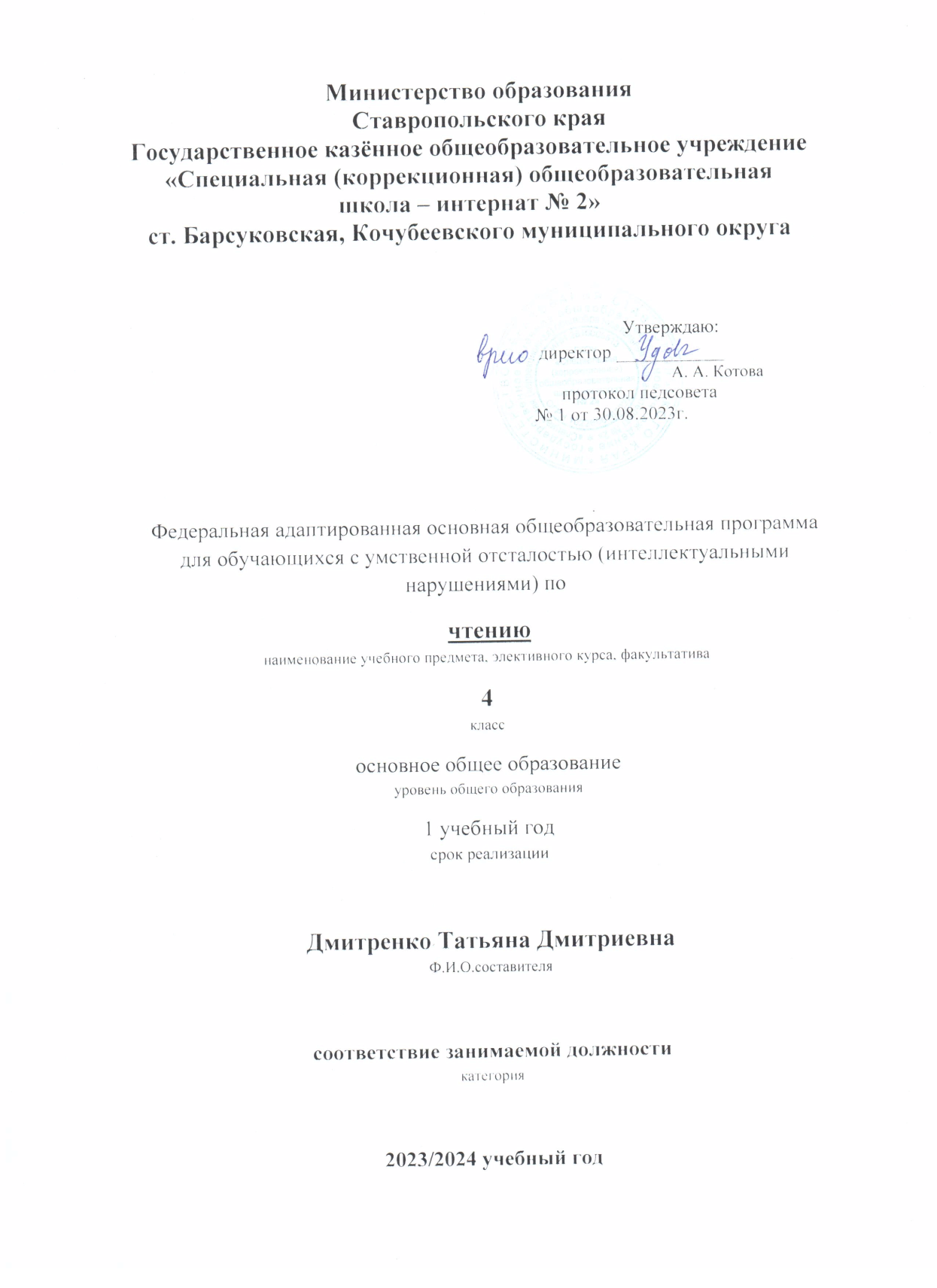 Федеральная адаптированная основная общеобразовательная программа по предмету  «Чтение» 4 класс (для детей с умственной    отсталостью, интеллектуальными  нарушениями)                                   Пояснительная записка1.Нормативно - правовая база  Федеральная адаптированная основная общеобразовательная программа образования обучающихся с умственной отсталостью (интеллектуальными нарушениями) сформирована в соответствии с:- требованиями закона Российской Федерации от 29 декабря 2012 г.      № 273 «Об образовании в Российской Федерации»;- приказом Министерства просвещения РФ от 24 ноября 2022 г. № 1026 "Об утверждении федеральной адаптированной основной общеобразовательной программы обучающихся с умственной отсталостью (интеллектуальными нарушениями)";                                                                                                                                    - приказом Министерства образования и науки Российской Федерации и от 19 декабря 2014 г. № 1599 «Об утверждении федерального государственного образовательного стандарта образования обучающихся с умственной отсталостью (интеллектуальными нарушениями)»; - постановлением Главного государственного санитарного врача Российской Федерации от 30 июня 2020 г. № 16 санитарно – эпидемиологические правила СП 3.1/2.4.3598-20 «Санитарно – эпидемиологические требования к устройству, содержанию и организации работы образовательных организаций и других объектов социальной инфраструктуры для детей и молодежи в условиях распространения новой коронавирусной инфекции (COVID – 19);                                                                                                                                                 -   постановлением Главного государственного санитарного врача Российской Федерации от 28 января 2021 г. № 2 «Об утверждении санитарных правил и норм СанПин 1.2.3685-21 «Гигиенические нормативы и требования к обеспечению безопасности и (или) безвредности для человека факторов   среды обитания»;                                                                                                                               - письмом Министерства образования и науки Российской Федерации от 08 октября 2010 г. № ИК-1494 /19 «О введении третьего часа физической культуры»;                                                                                                                                           - приказ Министерства просвещения Российской Федерации от 21.09.2022 № 858 "Об утверждении федерального перечня учебников, допущенных к использованию при реализации имеющих государственную аккредитацию образовательных программ начального общего, основного общего, среднего общего образования организациями, осуществляющими образовательную деятельность и установления предельного срока использования исключенных учебников" (Зарегистрирован 01.11.2022 № 70799)                 Учебный предмет «Чтение» относится к предметной области «Язык и речевая практика» и является обязательной частью учебного плана. В соответствии с учебным планом рабочая программа по учебному предмету«Чтение» в 4 классе рассчитана на 34 учебные недели и составляет 136 часов в год (4 часа в неделю).Федеральная адаптированная основная общеобразовательная программа определяет цель и задачи учебного предмета «Чтение».Цель обучения - учить правильному чтению слов, предложений и текстов по слогам.Задачи обучения:− воспитание у обучающихся интереса к чтению;− формирование техники чтения: правильного и выразительного чтения, обеспечение постепенного перехода от послогового чтения к чтению словами− формирование навыков сознательного чтения: читать доступный пониманию текст вслух, шёпотом, а затем и про себя, осмысленно воспринимать содержание прочитанного, сопереживать героям произведения, давать оценку их поступкам во время коллективного анализа;− развитие у обучающихся умения общаться на уроке чтения: отвечать на вопросы педагогического работника, спрашивать о непонятных словах, делиться впечатлениями о прочитанном, дополнять пересказы текста, рисовать к тексту словесные картинки, коллективно обсуждать предполагаемый ответ.Рабочая программа по учебному предмету «Чтение» в 4 классе определяет следующие задачи:− формирование умения читать доступный пониманию текст вслух и про себя;− развитие умения осмысленно воспринимать содержание текста, умение поделиться впечатлением о прочитанном, умение пересказывать текст;− развитие навыка правильного, сознательного и выразительного чтения;− формирование читательской самостоятельности у обучающихся: развитие у них интереса к чтению, знакомство с лучшими, доступными их пониманию произведениями детской литературы;− формирование навыка самостоятельного чтения книг, читательской культуры, посещения библиотеки, умение выбирать книги по интересу;− формирование навыка самостоятельной работы с книгой.Планируемые результаты освоения рабочей программы по      учебному предмету «Чтение» в 4 классеЛичностные результаты:эмоциональное восприятие художественного текста;           _   эмоциональное отношение к поступкам героев прочитанных текстов;первоначальные представления о нравственном смысле некоторых понятий (доброта, сострадание, уважение к старшим и некоторые другие), отражённых в литературных произведениях;чувство любви к Родине и малой Родине;ориентация в нравственном содержании поступков героев прочитанных произведений (с помощью учителя).     − формирование умения читать доступный пониманию текст вслух и про себя;       − развитие умения осмысленно воспринимать содержание текста, умение поделиться впечатлением о прочитанном, умение пересказывать текст;− развитие навыка правильного, сознательного и выразительного чтения;− формирование читательской самостоятельности у обучающихся: развитие у них интереса к чтению, знакомство с лучшими, доступными их пониманию произведениями детской литературы;− формирование навыка самостоятельного чтения книг, читательской культуры, посещения библиотеки, умение выбирать книги по интересу;− формирование навыка самостоятельной работы с книгой.Планируемые результаты освоения рабочей программы по      учебному предмету «Чтение» в 4 классеЛичностные результаты:эмоциональное восприятие художественного текста;           _   эмоциональное отношение к поступкам героев прочитанных текстов;первоначальные представления о нравственном смысле некоторых понятий (доброта, сострадание, уважение к старшим и некоторые другие), отражённых в литературных произведениях;чувство любви к Родине и малой Родине;ориентация в нравственном содержании поступков героев прочитанных произведений (с помощью учителя).Уровни достижения предметных результатов по учебному предмету «Чтение» в 4 классеМинимальный уровень:− осознанно и правильно читать текст вслух по слогам и целыми словами;− пересказывать содержание прочитанного текста по вопросам;− выделять из текста предложения на заданную тему;− участвовать в обсуждении темы текста и выбора заголовка к нему;− участвовать в коллективной работе по оценке поступков героев и событий;− выразительно читать наизусть 5-7 коротких стихотворений.Достаточный уровень:− читать текст после предварительного анализа вслух целыми словами (сложные по семантике и структуре слова ― по слогам) с соблюдением пауз, с соответствующим тоном голоса и темпом речи;− отвечать на вопросы учителя по прочитанному тексту;− определять основную мысль текста после предварительного его анализа;− читать текст про себя с выполнением заданий учителя;− определять главных действующих лиц произведения;− давать элементарную оценку их поступков;− читать диалоги по ролям с использованием некоторых средств устной выразительности (после предварительного разбора);− пересказывать текст по частям с опорой на вопросы учителя, картинный план или иллюстрацию;− выразительно читать наизусть 7-8 стихотворенияКритерии оценки предметных результатовВ 4 классе текущий контроль по предмету «Чтение» осуществляется в форме устных ответов индивидуально или фронтально.При оценке устных ответов принимается во внимание:− чтение текста, пересказ содержания произведения (полно, кратко, выборочно);− выразительное чтение наизусть или с листа на материале изучаемых программных произведений;− умение ориентироваться в тексте;−	знание литературных произведений.   Оценка «5»	- ставится обучающемуся, если он: читает целыми словами правильно, с 1 – 2 самостоятельно исправленными ошибками; читает выразительно, с соблюдением синтаксических и смысловых пауз, логических ударений; отвечает на вопросы и передаёт содержание прочитанного полно, правильно, последовательно; твёрдо знает наизусть текст стихотворения и читает его выразительно.Оценка «4» - ставится обучающемуся, если он читает целыми словами, некоторые слова – по слогам; допускает 1 – 2 ошибки при  чтении трудные соблюдение смысловых пауз, логических ударений, допускает неточности в ответах на вопросы и при пересказе содержания, но исправляет их самостоятельно или с незначительной помощью учителя; допускает при чтении наизусть 1-2 самостоятельно исправляемые ошибки; читает наизусть недостаточно выразительно.Оценка «3» - ставится обучающемуся, если он читает, в основном, целыми словами, трудные слова – по слогам; допускает 3-4 ошибки при чтении, соблюдении смысловых и синтаксических пауз, логических ударений; отвечает на вопросы и пересказывает содержание прочитанного с помощью учителя; обнаруживает при чтении наизусть нетвёрдое усвоение текста.Оценка «2» - не ставится.                      СОДЕРЖАНИЕ ОБУЧЕНИЯВ 4 классе особое внимание уделяется совершенствованию у обучающихся сознательного, правильного и выразительного чтения.Работа над выразительным чтением включает соблюдение пауз между предложениями, логического ударения, необходимой интонации. Для понимания читаемого осуществляется следующая работа: выделение главной мысли произведения, осознание последовательности, причинности и смысла читаемого, деление текста на законченные по смыслу части по данным заглавиям, придумывание заглавий к основным частям текста, коллективное составление плана. Для развития устной речи используется метод полного и выборочного пересказа, заучивание наизусть стихотворений, басен.                      В процессе обучения целесообразно использовать следующие методы и приемы:− словесный метод (рассказ, беседа, работа с учебником);− наглядный метод (метод иллюстраций, метод демонстраций, схемы);− практический метод (упражнения, практическая работа, пересказ по картинному плану, выборочное чтение);− репродуктивный метод (работа по алгоритму).                                            Содержание разделов                                                       Для реализации Рабочей программы используется учебник Чтение 4 класс для общеобразовательных организаций, реализующих адаптированные основные общеобразовательные программы, в 2 частях, автор – составитель:                                                       С.Ю. Ильина.  6-е издание, Москва, Просвещение» 2020 год.                                                    ТЕМАТИЧЕСКОЕ ПЛАНИРОВАНИЕ                                                                                                       Согласовано с зам. директора по УВР                                                                                                         Удовенко С.В. ___________________                                                                                                          от «_____» _____________2023года№п/пНазвание раздела, темыКоличествочасовКонтрольныеработы1.Школьная жизнь121 (тест)2.Время листьям опадать171 (тест)3.Делу – время, потехе – час71 (тест)4.В мире животных131 (тест)5.Жизнь дана на добрые дела81 (тест)6.Зима наступила231 (тест)7.Весёлые истории81 (тест)8.Полюбуйся, весна наступает141 (тест)9.В мире волшебной сказки101 (тест)10.Родная земля131 (тест)11.Лето пришло111 (тест)Итого:Итого:13611№ДатаТема предметаПрограммное содержаниеДифференциация видов деятельностиДифференциация видов деятельности№ДатаТема предметаПрограммное содержаниеМинимальный уровеньДостаточный уровень1По Н. Носову. Рассказ «Снова в школу»Чтение текста целыми словами, определение главной мысли.Ответы на вопросы по содержанию.Определение главныхдействующих лиц, оценка их поступков.Составление рассказа о школеЧитают по слогам, определяют главную мысль.Отвечают на вопросы учителя. Участвуют в работе по оценке героев и событий.Составляют рассказ по вопросамЧитают целыми словами.Отвечают на вопросы к тексту. Выделяют главную мысль произведения.Называют главных героев, оценивают их поступки.Составляют рассказ о школе2Э. Мошковская. Рассказ «Жил- был Учитель»Чтение текста целыми словами, определение главной мысли.Ответы на вопросы по содержанию.Установление смысловых связей между героями.Выборочное чтение по заданию учителяЧитают по слогам, определяют главную мысль.Отвечают на вопросы учителя по содержанию.Участвуют в работе поустановлению смысловых связей между героями.Читают выборочно с помощью учителяЧитают целыми словами.Отвечают на вопросы к тексту. Устанавливают смысловые связи между героями и ихпоступками.Выделяют главную мысль произведения.Выборочно читают по заданию учителя для подтвержденияответа3М. Пляцковский. Стихотворение«Чему учат в школе» Выразительное чтение стихотворения.Ответы на вопросы по содержанию.Составление устного рассказа о любимом уроке.Читают по слогам с побудительной интонацией. Отвечают на вопросы учителя по содержанию.Составляют рассказ с помощью учителя.Выразительно читают с интонацией, соответствующей характеру стихотворения.Отвечают на вопросы к тексту.Заучивают наизусть стихотворение.Заучивание наизусть стихотворенияЗаучивают наизусть часть стихотворенияСоставляют рассказ о любимом уроке4По Ю.Ермолаеву. Рассказ«Поздравление»Чтение текста целыми словами.Ответы на вопросы по содержанию.Определение главныхдействующих лиц, оценка их поступков.Установление причинно-следственных связей между поступками героев.Выборочное чтение по заданию учителяЧитают по слогам, определяют главную мысль.Отвечают на вопросы учителя по содержанию.Участвуют в работе по оценке героев и событий.Выборочно читают по заданию учителяЧитают целыми словами, определяют главную мысль.Отвечают на вопросы к тексту. Устанавливают причинно-следственные связи между поступками героев.Выборочно читают для подтверждения ответа5По Е. Шварцу. Рассказ «Как Марусядежурила»Чтение рассказа целымисловами, определение главной мысли.Ответы на вопросы по содержанию.Определение главныхдействующих лиц, оценка их поступков.Составление устного рассказа о дежурстве в классеЧитают по слогам, определяют главную мысль.Отвечают на вопросы учителя по содержанию.Участвуют в работе по оценке героев и событий.Составляют рассказ по вопросам учителяЧитают целыми словами. Определяют главную мысль.Отвечают на вопросы к тексту. Устанавливают причинно-следственные связи между эмоциональным состоянием героя и причинами, еговызвавшими.Составляют рассказ о дежурстве6По Е. Ильиной. Рассказ «Шум и Шумок»Чтение рассказа целымисловами, определение главной мысли.Ответы на вопросы по содержанию.Определение главныхдействующих лиц, оценка их поступков.Читают по слогам, определяют главную мысль.Отвечают на вопросы учителя по содержанию.Участвуют в работе по оценке героев и событий.Пересказывают часть текста по картинкамЧитают целыми словами. Определяют главную мысль. Находят ответы на вопросы в тексте.Устанавливают причинно- следственные связи между поступками героев.Пересказывают по картинному плануПересказ текста по картинному плану7В. Орлов. Стихотворение«Почемусороконожки опоздали на урок»Выразительное чтение стихотворения.Ответы на вопросы по содержанию.Выборочное чтение по вопросам учителя.Подбор строк из стихотворения к иллюстрациямЧитают по слогам с побудительной интонацией. Отвечают на вопросы учителя по содержанию.Подбирают строки изстихотворения к иллюстрациям с помощью учителяВыразительно читают целыми словами с соблюдением знаков препинания.Находят ответы на вопросы в тексте стихотворения.Выборочно читают для подтверждения ответа. Подбирают к иллюстрациямотрывки из текста8По Л.Каминскому. Рассказ «Три желания Вити»Чтение текста целыми словами, определение главной мысли.Ответы на вопросы по содержанию.Определение идеипроизведения с опорой на вопросы учителя.Выборочное чтение по заданию учителяЧитают по слогам.Отвечают на вопросы по содержанию.Участвуют в работе поопределению идеи произведения по вопросам учителя.Выборочно читают с помощью учителяЧитают целыми словами, определяют главную мысль.Отвечают на вопросы к тексту.Определяют идеюпроизведения с опорой на вопросы учителя.Выборочно читают для подтверждения ответа9В. Берестов. Стихотворение«Читалочка»Выразительное чтение стихотворения.Ответы на вопросы по содержанию.Заучивание наизусть стихотворения.Выборочное чтение по заданию учителяЧитают по слогам с побудительной интонацией. Отвечают на вопросы учителя по содержанию.Заучивают наизусть часть стихотворенияВыразительно читают с соблюдением знаком препинания.Отвечают на вопросы к стихотворению.Заучивают наизусть.Выборочно читают отрывок для подтверждения ответа10По М.Бартеневу. Рассказ«Зарубите на носу»Чтение рассказа целымисловами, определение главной мысли.Ответы на вопросы по содержанию.Определение главныхдействующих лиц, оценка их поступков.Выборочное чтение по вопросам учителяЧитают по слогам, определяют главную мысль.Отвечают на вопросы учителя по содержанию.Участвуют в работе по оценке героев и событий.Пересказывают отрывок из текста по вопросам учителяЧитают целыми словами, определяют главную мысль.Отвечают на вопросы к тексту. Оценивают поступки героев.Выборочно читают по заданию учителя.Пересказывают отрывок из текста с опорой на иллюстрации11Загадки про школьныепринадлежностиВыразительное чтение загадок. Соотнесение иллюстративного материала и содержаниязагадок.Воспроизведение загадок по памятиЧитают по слогам. Отгадывают загадки. Находят отгадки на картинках.Рисуют отгадки по трафаретуВыразительно читают с интонацией, соответствующей знакам препинания.Соотносят иллюстративный материал и содержаниезагадок.Отгадывают загадки. Рисуют отгадкисамостоятельно12Обобщающийурок по разделу«Школьная жизнь».Внеклассное чтение.Стихи ирассказы о школе.Обобщение знаний по разделу. Составление рассказов о любимых книгах.Соотнесение иллюстраций с прочитаннымипроизведениями. Выполнение теста по разделу«Школьная жизнь».Выразительное чтение стихов и рассказов о школе.Определение главных героев прочитанных произведенийСоставляют рассказ о книгах с помощью учителя.Соотносят иллюстрации спрочитанными произведениями по заданию учителя.Выполняют тест с помощью учителя.Читают по слогам стихи о школе.Участвуют в работе поопределению главных героев прочитанных произведенийСоставляют рассказ о любимых книгах.Соотносят иллюстрации спрочитанными произведениями.Выполняют тест самостоятельно.Выразительно читают стихи и рассказы о школе.Определяют главных героев прочитанных произведений13Н. Антонова.Стихотворение«Жёлтойкраской кто- то…»Выразительное чтение стихотворения.Ответы на вопросы по содержанию.Определение признаковвремени года по иллюстрации.Соотнесение строкстихотворения с иллюстрациейЧитают целыми словами, трудные слова по слогам.Отвечают на вопросы учителя с опорой на иллюстрацию.Определяют признаки времени года по вопросам учителя.Соотносят строкистихотворения с иллюстрацией с помощью учителяВыразительно читают целыми словами с интонацией,соответствующей настроению стихотворения.Отвечают на вопросы к стихотворению.Определяют признаки времени года.Соотносят строкистихотворения с иллюстрацией14По Н.Абрамцевой. Сказка «Осенняя сказка»Чтение рассказа целымисловами, определение главной мысли.Ответы на вопросы по содержанию.Деление текста на части по представленному плану.Рассказывание сказки по плануЧитают по слогам.Отвечают на вопросы учителя по содержанию.Участвуют в работе деления текста на части.Рассказывают сказку по вопросам учителяЧитают целыми словами, определяют главную мысль.Отвечают на вопросы к тексту.Делят текст на части по представленному плану.Рассказывают сказку по плану15Е. Благинина. Стихотворение«Подарки осени»Выразительное чтение стихотворения.Ответы на вопросы по содержанию.Подбор названий к предметным картинкам.Графическое рисование попредставлениям или на основе иллюстраций учебникаЧитают целыми словами, трудные слова по слогам.Отвечают на вопросы учителя по содержанию.Подбирают названия к картинкам.Рисуют изображения «подаркиосени» с опорой на иллюстрацииВыразительно читают с соблюдением знаков препинания.Отвечают на вопросы к стихотворению.Подбирают названия к предметным картинкам.Рисуют изображения «подарки осени» по представлениям16По Л.Воронковой. Рассказ «Лесные подарки»Чтение текста целыми словами.Ответы на вопросы по содержанию.Подбор отрывков из текста,соответствующих содержанию сюжетных картинок.Деление текста на части с опорой на картинный план. Пересказ текста на основекартинного планаЧитают по слогам.Отвечают на вопросы учителя по содержанию.Подбирают предложения изтекста к сюжетным картинкам с помощью учителя.Пересказывают с опорой на сюжетные картинкиЧитают целыми словами, определяют главную мысль.Подбирают отрывки из текста, соответствующие содержанию сюжетных картинок.Делят текст на части,пересказывают по картинному плану17А. Твардовский. Стихотворение«Лес осенью»Выразительное чтение стихотворения.Ответы на вопросы по содержанию.Словесное рисование картинки к стихотворению.Заучивание наизусть стихотворенияЧитают целыми словами, трудные слова по слогам.Отвечают на вопросы учителя по содержанию.Устно рисуют картинку к тексту.Заучивают наизусть часть стихотворенияВыразительно читают ссоответствующей интонацией.Отвечают на вопросы к стихотворению.Словесно рисуют картинки. Заучивают наизусть стихотворение18По В.Путилиной.Рассказ «Восеннем лесу»Чтение текста целыми словами.Объяснение слов и образных выражений с опорой насодержание текста и имеющиеся представления.Нахождение в тексте авторских сравнений, объяснение ихсмысла.Рисование картинки осеннего лесаЧитают по слогам.Объясняют смысл слов с опорой на содержание.Находят в тексте сравнения, объясняют их смысл с помощью учителя.Рисуют картинку лесаЧитают целыми словами.Объясняют смысл слов иобразных выражений с опорой на имеющиеся представления.Находят в тексте авторские сравнения, объясняют их смысл.Рисуют осенний лес19Н. Некрасов. Стихотворение«Славная осень»Выразительное чтение стихотворения.Ответы на вопросы по содержанию.Читают целыми словами, трудные слова по слогам.Отвечают на вопросы учителя.Выразительно читают. Отвечают на вопросы к стихотворению.Нахождение в тексте авторских сравнений.Заучивание наизусть стихотворенияНаходят в тексте авторскиесравнения с помощью учителя.Заучивают наизусть часть стихотворенияНаходят в тексте авторские сравнения. Объясняют их смысл.Заучивают наизусть стихотворение20По Ю.Шиму. Сказка «Отчего Осень грустна»Чтение текста целыми словами.Ответы своими словами исловами из текста на вопросы по содержанию.Объяснение переносного значения образных выраженийЧитают по слогам.Отвечают на вопросы учителя по содержанию своими словами. Объясняют переносное значение образных выражений спомощью учителяЧитают целыми словами, определяют главную мысль.Отвечают на вопросы словами их текста.Объясняют переносное значение образных выражений21К. Бальмонт. Стихотворение«Осень»Выразительное чтение стихотворения.Ответы на вопросы по содержанию.Объяснение значения слова с опорой на текст.Читают целыми словами, трудные слова по слогам.Отвечают на вопросы учителя. Объясняют значение слова с помощью учителяВыразительно читают целыми словами с передачей голосом печального настроения.Отвечают на вопросы к стихотворению.Объясняют значение слова с опорой на текст22По Ю. Ковалю. Рассказ «Три сойки»Чтение текста целыми словами. Выбор из текста отрывков, подтверждающих суждение.Составление описаний с опорой на иллюстративный материалЧитают по слогам.Выборочно читают по заданию учителя.Описывают сойку с опорой на вопросы учителя и иллюстрацииЧитают целыми словами. Выбирают из текста отрывки о криках птиц.Составляют описание сойки с опорой на иллюстративный материал23По Н. Сладкову. Сказка«Холодная зимовка»Чтение текста целыми словами. Подбор названий к предметным картинкам с опорой на текст.Ответы на вопросы словами из текста.Установление причинно- следственных связей.Читают по слогам.Отвечают на вопросы учителя своими словами.Подбирают названия кпредметным картинкам по вопросам учителяЧитают целыми словами. Подбирают названия к предметным картинкам с опорой на текст.Устанавливают причинно- следственные связи.Объясняют отдельные выражения текста24А. Плещеев. Стихотворение«Скучная картина!» (отрывок)Выразительное чтение стихотворения.Объяснение значения слова с опорой на текст.Графическое изображение картин природы, изображённых в стихотворении.Заучивание наизусть стихотворенияЧитают целыми словами, трудные слова по слогам.Объясняют значение слова с помощью учителя.Рисуют по трафарету. Заучивают наизусть стихотворениеВыразительно читают целыми словами.Объясняют значение слова с опорой на текст.Рисуют картины природы.Заучивают наизусть стихотворение25По О. Иваненко. Сказка «Сказка про маленького жучка»Чтение сказки целыми словами.Ответы на вопросы по содержанию.Выбор отрывков текста,соответствующих содержанию вопроса.Составление рассказа с опорой на текст и серию картинокЧитают по слогам.Отвечают на вопросы учителя по содержанию.Подбирают предложения к картинкам.Составляют рассказ по вопросам учителяЧитают целыми словами.Отвечают на вопросы к тексту. Выборочно читают отрывки из текста по заданию учителя.Составляют рассказ с опорой на текст и серию картинок26По К.Ушинскому. Сказка «Пчёлы и мухи»Чтение текста целыми словами. Установление смысловых связей между мотивом исостоянием персонажа. Чтение по ролям диалога.Объяснение образных выраженийЧитают по слогам.Отвечают на вопросы учителя по содержанию.Объясняют образное выражение с помощью учителяЧитают целыми словами. Устанавливают смысловые связи между мотивом исостоянием персонажа. Читают по ролям диалог.Объясняют образные выражения27-28По Г. Грау бину. Рассказ «Время листьямопадать»Осенние загадкиПересказ текста своими словами.Составление устного рассказа о деревьях Выразительное чтение загадок, нахождение на картинкахотгадок.Соотнесение иллюстративного материала и содержаниязагадок.Читают целыми словами.Отгадывают загадки, находят на картинках отгадки.Рисуют отгадки по трафаретуВыразительно читают.Отгадывают загадки, находят на картинках отгадки.Соотносят иллюстративный материал с содержанием загадок.Рисуют самостоятельно отгадки29Обобщающийурок по разделу«Время листьям опадать».Внеклассное чтение.Стихи русских поэтов про осеньОбобщение знаний по разделу. Пересказ текста по опорным вопросам.Выразительное чтение наизусть стихотворений.Соотнесение картинок ипрочитанных произведений. Определение собственного отношения к прочитанным произведениям.Выполнение теста по разделу«Время листьям опадать…».Чтение стихов русских поэтов про осеньЧитают целыми словами, трудные слова по слогам.Отвечают на вопросы учителя.Соотносят картинки спрочитанными произведениями с помощью учителя.Выполняют тест с помощью учителя.Высказывают отношение к прочитанным произведениямЧитают целыми словами.Соотносят картинки с прочитанными произведениями.Объясняют смысл пословиц. Пересказывают по вопросам.Читают наизусть стихотворения. Выполняют тест самостоятельно.Высказывают отношение к прочитанным произведениям30Русская потешка«Пекла кошка пирожки…»Выразительное чтение потешки.Читают выразительно целыми словами.Выразительно читают целыми словами с соответствующейОтветы на вопросы по содержанию.Выборочное чтение по заданию учителя.Заучивание наизусть потешкиОтвечают на вопросы учителя по содержанию.Выборочно читают по заданию учителя.Заучивают наизусть потешкуинтонацией.Отвечают на вопросы к тексту.Выборочно читают для подтверждения ответа.Заучивают наизусть потешку31Чешская потешка«Сенокос»Выразительное чтение потешки.Ответы на вопросы по содержанию.Выбор заголовка, подходящего к иллюстрации.Подбор строк потешки к иллюстрациям.Составление рассказа по иллюстрации.Драматизация потешкиЧитают целыми словами.Отвечают на вопросы учителя по содержанию.Подбирают слова к иллюстрациям с помощью учителя.Составляют рассказ с опорой на картинки.Участвуют в разыгрывании сценки из потешкиВыразительно читают целыми словами.Отвечают н вопросы по содержанию.Подбирают строки из потешки к иллюстрациям.Составляют рассказ. Разыгрывают сценку из потешки32По Л.Пантелееву. Рассказ«Карусели»Чтение рассказа целымисловами, определение главной мысли.Ответы на вопросы по содержанию.Выборочное чтение по заданию учителя.Драматизация рассказаЧитают по слогам.Отвечают на вопросы учителя по содержанию.Выборочно читают по заданию учителя.Участвуют в драматизации рассказаВыразительно читают целыми словами. Определяют главную мысль.Отвечают на вопросы к тексту.Выборочно читают для подтверждения ответа. Придумывают продолжение игры и драматизируют её33По Н. Носову. Рассказ«Прятки»Чтение текста целыми словами, коллективное определениеосновной мысли.Ответы на вопросы посодержанию словами из текста.Читают по слогам.Отвечают на вопросы учителя по содержанию.Участвуют в работе по оценке героев.Пересказывают с помощью учителяЧитают целыми словами. Определяют главную мысль.Отвечают на вопросы словами из текста.Дают оценку героям.Пересказывают по картинному плануОпределение главныхдействующих лиц, оценка их поступков.Пересказ по картинному плану34СчиталкиВыразительное чтение считалок.Соотнесение строкстихотворения с картинками. Заучивание считалки наизустьЧитают целыми словами.Отвечают на вопросы учителя по содержанию.Подбирают к картинкам строки из стихотворения с помощьюучителя.Заучивают наизусть считалкуВыразительно читают целыми словами.Соотносят строкистихотворения с картинками.Составляют по картинкам рассказ с опорой наличный опыт.Заучивают наизусть считалки35По М. Булатову. Рассказ«Жмурки»Чтение рассказа целымисловами, определение главной мысли.Ответы на вопросы по содержанию.Определение главныхдействующих лиц, оценка их поступков.Выборочное чтение по заданию учителяСоставление устного рассказа про игрыЧитают по слогам.Отвечают на вопросы учителя по содержанию.Участвуют в работе по оценке героев и их поступков.Составляют предложения про игры с опорой на личный опытЧитают целыми словами. Определяют главную мысль.Отвечают на вопросы словами из текста.Дают оценку героям и их поступкам.Выборочно читают для подтверждения ответа.Составляют устный рассказ36Обобщающийурок по разделу«Делу- время, потехе – час». Внеклассное чтение.Обобщение знаний по разделу.Соотнесение картинок ипрочитанных произведений. Составление рассказа о любимой игре.Выполнение теста по разделу«Делу-время, потехе-час».Читают по слогам.Отвечают на вопросы учителя по прочитанным произведениям. Составляют рассказ с помощью учителя.Выполняют тест с помощью учителя.Читают целыми словами.Соотносят картинки с прочитанными произведениями.Составляют рассказ о любимой игре.Выполняют тест самостоятельно.Пословицы и поговорки отрудеЧтение пословиц и поговорок о труде, объяснение их смыслаЧитают пословицы и поговорки, объясняют их смысл с помощью учителяЧитают пословицы и поговорки, объясняют их смысл37По К.Ушинскому. Рассказ«Бодливая корова»Чтение текста целыми словами, определение главной мысли.Ответы на вопросы по содержанию.Установление причинно-следственных связей между событиями и поступкамигероев.Пересказ части текста с опорой на иллюстрациюЧитают по слогам.Отвечают на вопросы учителя по содержанию.Участвуют в работе по оценке событий и героев.Пересказывают часть текста по вопросамЧитают целыми словами. Определяют главную мысль.Отвечают на вопросы к тексту. Устанавливают причинно-следственные связи между событиями и поступками героев.Пересказывают часть текста с опорой на иллюстрацию38По В. Бирюкову. Сказка«Упрямый котёнок»Чтение сказки целыми словами, коллективное определениеосновной мысли текста. Ответы на вопросы по содержанию.Восстановлениедеформированного картинного плана.Пересказ сказки с опорой на картинный планЧитают по слогам.Отвечают на вопросы учителя.Участвуют в работе поопределению основной мысли текста.Пересказывают с помощьюучителя с опорой на картинный планЧитают целыми словами. Определяют главную мысль.Отвечают на вопросы к тексту.Восстанавливаютдеформированный картинный план.Пересказывают по картинному плану39По В.Гаранжину. Рассказ«Пушок»Чтение текста целыми словами, определение главной мысли.Ответы на вопросы посодержанию словами из текста.Читают по слогам.Отвечают на вопросы учителя по содержанию.Называют главных героев.Читают целыми словами. Определяют главную мысль.Отвечают на вопросы словами из текста.Восстанавливаютдеформированный картинныйВосстановлениедеформированного картинного плана.Пересказ текста с опорой на картинный план и словесно- логическийУчаствуют в работе повосстановлению картинного плана.Пересказывают по вопросамучителя с опорой на картинный планплан. Пересказывают по картинному плану40По Е. Чарушину. Рассказ «Томка»Чтение рассказа целымисловами, определение главной мысли.Ответы на вопросы по содержанию.Установление причинно-следственных связей между событиями и поступкамигероев.Выборочное чтение по вопросам учителяЧитают по слогам.Отвечают на вопросы учителя по содержанию.Участвуют в работе по оценке событий и поступков героев. Выборочно читают по заданию учителяЧитают целыми словами.Отвечают на вопросы к тексту. Устанавливают причинно-следственные связи между событиями и поступками героев.Выборочно читают для подтверждения ответа41По Б. Житкову. Рассказ«Охотник и собаки»Чтение текста целыми словами, определение главной мысли.Ответы на вопросы по содержанию.Выборочное чтение по вопросам.Выбор из текста отрывка,подходящего по смыслу к иллюстрацииЧитают по слогам.Отвечают на вопросы учителя по содержанию.Подбирают слова из текста к иллюстрациям с помощьюучителяЧитают целыми словами. Определяют главную мысль.Отвечают на вопросы к тексту.Выборочно читают для подтверждения ответа.Подбирают отрывок из текста, подходящий по смыслу к иллюстрации42По Л.Матвеевой. Рассказ «Чук заболел»Чтение рассказа целымисловами, определение главной мысли.Ответы на вопросы по содержанию.Читают по слогам.Отвечают на вопросы учителя по содержанию. Участвуют в работе по оценке героев и их поступков.Читают целыми словами. Определяют главную мысль. Отвечают на вопросы к тесту. Определяют главных героев, оценивают их поступки.Определение главныхдействующих лиц, оценка их поступков.Выборочное чтение по заданию учителяВыборочно читают по заданию учителяВыборочно читают отрывок для подтверждения ответа43Г. Снегирёв. Рассказ«Хитрый бурундук»Чтение текста целыми словами, определение главной мысли.Ответы на вопросы посодержанию словами из текста. Выбор заголовка, подходящего по смыслу.Пересказ текста с опорой на картинный и словесно- логический планыЧитают по слогам.Отвечают на вопросы учителя по содержанию своими словами. Участвуют в работе по выбору заголовка.Пересказывают с помощьюучителя с опорой на картинный планЧитают целыми словами. Определяют главную мысль.Отвечают на вопросы. Посодержанию словами из текста. Выбирают заголовок, подходящий по смыслу.Пересказывают с опорой на картинный и словесно- логический планы44По А. Баркову. Рассказ«Барсучья кладовая»Чтение рассказа целымисловами, определение главной мысли.Ответы на вопросы по содержанию.Выбор из текста отрывков, подходящих по смыслу к иллюстрациям.Объяснение смысла образных выраженийЧитают по слогам.Отвечают на вопросы учителя по содержанию.Выбирают из текстапредложения, подходящие по смыслу к иллюстрациям.Объясняют смысл образныхвыражений с помощью учителяЧитают целыми словами. Определяют главную мысль.Отвечают на вопросы к тексту. Выбирают из текста отрывки, подходящие по смыслу к иллюстрациям.Объясняют смысл образных выражений45По А. Дорохову. Рассказ «Гостья»Чтение текста целыми словами, коллективное определениеосновной мысли произведения.Ответы на вопросы по содержанию.Читают по слогам.Отвечают на вопросы учителя по содержанию.Участвуют в работе по оценке поступков героев.Подбирают слова из рассказа к картинкамЧитают целыми словами. Определяют главную мысль.Отвечают на вопросы к тексту.Дают оценку героям и их поступкам.Подбирают строчки из произведения к картинкамОпределение главныхдействующих лиц, оценка их поступков.Подбор строчек изпроизведения к картинкам46Г. Корольков. Рассказ«Игрушки лисят»Чтение текста целыми словами, определение главной мысли.Ответы на вопросы по содержанию.Выбор заголовка, подходящего к иллюстрации.Подбор отрывков из текста к иллюстрациямЧитают по слогам.Отвечают на вопросы учителя по содержанию.Участвуют в работе по выбору заголовка к тексту.Подбирают предложения из текста к иллюстрациям спомощью учителяЧитают целыми словами. Определяют главную мысль. Отвечают на вопросы. К тексту.Выбирают заголовок к тексту. Подбирают отрывки из текста к иллюстрациям47По Ю.Дмитриеву. Рассказ «Лиса»Чтение рассказа целымисловами, определение главной мысли.Ответы на вопросы посодержанию словами из текста. Установление причинно-следственных связей между событиями и поступкамигероевЧитают по слогам.Отвечают на вопросы учителя своими словами.Участвуют в работе по оценке героев и событийЧитают целыми словами. Определяют главную мысль.Отвечают на вопросы словами из текста.Устанавливают причинно- следственные связи между событиями и поступками героев48Загадки про животныхВыразительное чтение загадок, нахождение на картинкахотгадок.Ответы на вопросы учителя. Отгадывание загадок.Рисование отгадокЧитают целыми словами.Отвечают на вопросы учителя по содержанию.Отгадывают загадки.Рисуют отгадки по трафаретуВыразительно читают загадки. Находят на картинках отгадки.Рисуют отгадки самостоятельно49Обобщающийурок по разделу«В мире животных». Рассказы Е.Чарушина про животныхОбобщение знаний по разделу. Соотнесение иллюстраций с прочитаннымипроизведениями.Составление устного рассказа о домашнем животном.Выполнение теста по разделу«В мире животных». Читают и пересказывают рассказы о животных Е.ЧарушинаЧитают по слогам.Отвечают на вопросы учителя.Соотносят иллюстрации спрочитанными произведениями с помощью учителя.Составляют предложения о домашних животных.Выполняют тест с помощью учителя.Читают рассказы Е. ЧарушинаЧитают целыми словами.Отвечают на вопросы учителя.Соотносят иллюстрации с прочитаннымипроизведениями.Составляют рассказ о домашних животных.Выполняют тест по разделу самостоятельно.Пересказывают рассказы о животных Е. Чарушина50Г. Ладонщиков. Стихотворение«Миша-мастер»Выразительное чтение стихотворения.Ответы на вопросы по содержанию.Установление причинно-следственных связей между событиями и поступкамигероев.Выборочное чтение по заданию учителяЧитают целыми словами.Отвечают на вопросы учителя Участвуют в работе по оценке поступков героя.Выборочно читают по заданию учителяЧитают целыми словами. Отвечают на вопросы к стихотворению.Устанавливают причинно- следственные связи между событиями и поступками героя.Выборочно читают для подтверждения ответа51По Е. Пермяку. Рассказ«Пичугин мост»Чтение текста целыми словами, коллективное определениеосновной мысли.Ответы на вопросы посодержанию словами из текста.Определение главныхдействующих лиц, оценка их поступков.Читают по слогам.Отвечают на вопросы учителя. Участвуют в работе по оценке героев.Объясняют смысл пословицы с помощью учителяЧитают целыми словами. Определяют главную мысль.Отвечают на вопросы словами из текста. Оценивают главных героев. Уясняют нравственный смысл пословицыОбъяснение смысла пословицы52В. Хомченко. Рассказ«Михаськин сад»Чтение рассказа целымисловами, определение главной мысли.Ответы на вопросы по содержанию.Определение главныхдействующих лиц, оценка их поступков.Коллективное деление текста на части на основе готового плана.Пересказ текста по плануЧитают по слогам.Отвечают на вопросы учителя по содержанию.Участвуют в работе по оценке героев.Участвуют в работе по делению текста на части.Пересказывают с помощью учителяЧитают целыми словами. Определяют главную мысль.Отвечают на вопросы к тексту.Дают оценку поступкам героев.Делят текст на части на основе готового плана.Пересказывают по плану53По С.Баруздину. Рассказ «Когда люди радуются»Чтение текста целыми словами, определение главной мысли.Ответы на вопросы посодержанию словами из текста.Объяснение образного выражения.Выборочное чтение по заданию учителяЧитают по слогам.Отвечают на вопросы учителя своими словами.Выборочно читают по вопросам учителяОбъясняют образное выражение с помощью учителяЧитают целыми словами.Отвечают н вопросы словами из текста. Определяютглавную мысль.Выборочно читают для подтверждения ответа.Объясняют образное выражение54По Ю.Ермолаеву. Рассказ «Про каникулы иполезные дела»Чтение рассказа целыми словами, коллективноеопределение  основной мысли.Ответы на вопросы по содержанию.Определение главных действующих лиц,нравственная оценка их поступков.Читают по слогам.Отвечают на вопросы учителя. Участвуют в работе по оценке героев.Сравнивают поступки двух героев.Выборочно читают по заданию учителяЧитают целыми словами.Отвечают н вопросы к тексту. Определяют главную мысль. Дают нравственную оценку поступкам героев.Сравнивают двух героев. Выборочно читают для подтверждения ответаСравнение поступков двух героев.Выборочное чтение по вопросам55Е. Благинина. Стихотворение«Котёнок»Выразительное чтение стихотворения.Ответы на вопросы по содержанию.Определение нравственного смысла поступка героини.Выборочное чтение по заданию учителя.Подбор строк стихотворения к иллюстрациямЧитают целыми словами.Отвечают на вопросы учителя по содержанию.Подбирают предложения к иллюстрациям.Выборочно читают по вопросам учителяВыразительно читают целыми словами с интонацией,соответствующей характеру стихотворения.Отвечают на вопросы. Выборочно читают для подтверждения ответа.Подбирают строки изстихотворения к картинкам56В. Голявкин. Рассказ«Птичка»Чтение текста целыми словами, определение главной мысли.Определение нравственного смысла поступка героя.Ответы на вопросы по содержанию.Выборочное чтение по вопросам.Словесное рисование картинки к текстуЧитают по слогам.Отвечают на вопросы учителя по содержаниюУчаствуют в работе поопределению нравственного смысла поступка героя.Составляют предложение к картинкеЧитают целыми словами.Отвечают на вопросы к тексту. Определяют главную мысль. Определяют нравственный смысл поступка героя.Выборочно читают по заданию учителя.Словесно описывают картинку57Обобщающийурок по разделу«Жизнь дана на добрые дела». Рассказы и стихи продобрые делаОбобщение знаний по разделу. Соотнесение иллюстраций с прочитаннымипроизведениями. Выполнение теста по разделу«Жизнь дана на добрые дела». Составление устного рассказа о добрых делах.Читают по слогам и целыми словами.Отвечают на вопросы учителя по прочитанным произведениям.Соотносят иллюстрации спрочитанными произведениями с помощью учителя.Читают целыми словами.Отвечают на вопросы кпрочитанным произведениям.Соотносят иллюстрации с прочитаннымипроизведениями. Выполняют тест по разделу самостоятельно.Читают рассказы и стихи про добрые делаВыполняют тест с помощью учителя.Читают стихи и рассказы о добрых делахСоставляют рассказ о добрых делах.Пересказывают рассказы о добрых делах58По Л.Воронковой. Рассказ «Снег идёт»Чтение текста целыми словами, определение главной мысли.Ответы на вопросы посодержанию словами из текста.Выборочное чтение по вопросам.Составление рассказа по сюжетной картинке.Рисование снежинкиЧитают по слогам.Отвечают на вопросы учителя по содержанию своими словами.Подбирают предложения к сюжетной картинке.Рисуют снежинку по трафаретуЧитают целыми словами.Отвечают на вопрос словами из текста.Составляют рассказ по сюжетной картинке.Выборочно читают по заданию учителя.Рисуют снежинку59А. Слащёв. Сказка«Снегурочка». Часть 1Чтение сказки целыми словами, определение главной мысли.Ответы на вопросы по содержанию.Определение главныхдействующих лиц, оценка их поступков.Выбор заголовка к сказкеЧитают по слогам.Отвечают на вопросы учителя по содержанию.Участвуют в работе по оценке героев.Участвуют в работе по выбору заголовка к сказке.Читают целыми словами.Отвечают на вопросы к тексту. Определяют главную мысль. Определяют главных героев и оценивают их поступки.Выбирают заголовок из двух предложенных60А. Слащёв. Сказка«Снегурочка». Часть 2Выборочное чтение по вопросам учителя.Объяснение образных выражений.Деление текста на части ипересказ по картинному плануВыборочно читают по заданию учителя.Объясняют образные выражения с помощью учителя.Делят текст на части с помощью учителяВыборочно читают для подтверждения ответа.Объясняют образное выражение.Делят текст на части ипересказывают по картинному плану61И. Суриков. Стихотворение«Зима» (отрывок)Выразительное чтение стихотворения.Ответы на вопросы по содержанию.Выборочное чтение по заданию учителяЧитают целыми словами.Отвечают на вопросы учителя по содержанию.Выборочно читают по вопросам учителяВыразительно читают целыми словами.Отвечают на вопросы по содержанию.Находят в тексте слова и выражения, отражающие красоту зимнего леса62С. Маршак. Стихотворение«Декабрь» (отрывок)Выразительное чтение стихотворения.Ответы на вопросы по содержанию.Объяснение смысла отдельных выражений текста.Заучивание наизусть стихотворенияЧитают целыми словами.Отвечают на вопросы учителя. Объясняют смысл отдельных слов с помощью учителя.Заучивают наизусть часть стихотворенияВыразительно читают целыми словами с соответствующей интонацией.Отвечают на вопросы. Объясняют смысл отдельных выражений текста.Заучивают наизусть стихотворение63По В. Сутееву. Сказка «Ёлка». Часть 1Чтение рассказа целымисловами, определение главной мысли.Ответы на вопросы по содержанию.Определение главныхдействующих лиц, оценка их поступков.Выборочное чтение по вопросамЧитают по слогам.Отвечают на вопросы учителя по содержанию.Участвуют в работе по оценке героев и событий.Выборочно читают по вопросам учителяЧитают целыми словами.Отвечают на вопрос к тексту. Определяют главную мысль. Определяют главных героев и оценивают их поступки.Выборочно читают по заданию учителя64По В. Сутееву. Сказка «Ёлка». Часть 2Подбор отрывков из текста к иллюстрациям.Пересказ отдельных частейтекста с опорой на картинный и словесно-логический планПодбирают предложения из текста к иллюстрациям.Отвечают на вопросы учителя.Подбирают отрывки из текста к иллюстрациям.Пересказывают части текста с опорой на картинный исловесно-логический планПересказывают часть текста по вопросам учителя с опорой на иллюстрацию65По Л.Клавдиной. Рассказ «Вечер под рождество»Чтение рассказа целымисловами, определение главной мысли.Ответы на вопросы посодержанию словами из текста. Установление причинно-следственных связей между событиями и поступкамигероев.Читают по слогам.Отвечают на вопросы учителя своими словами.Участвуют в работе по оценке героев и событий.Составляют предложения оРождестве с опорой на личный опытЧитают целыми словами.Отвечают н вопросы посодержанию словами и текста. Определяют главную мысль. Определяют главных героев и оценивают их поступки.Составляют устный рассказ о праздновании Рождества66Р.Тимершин. Стихотворение«Где лежало«спасибо»?Выразительное чтениестихотворения с интонацией, соответствующей знакампрепинания.Ответы на вопросы по содержанию.Выборочное чтение по заданию учителяЧитают выразительно целыми словами.Отвечают на вопросы учителя по содержанию.Выборочно читают по вопросам учителяВыразительно читают целыми словами с интонацией,соответствующей знакам препинания.Отвечают на вопросы словами из стихотворения. Выборочно читают для подтвержденияответа67По Н. Носову.Рассказ «Нагорке». Часть 1Чтение текста целыми словами, определение главной мысли.Ответы на вопросы по содержанию.Определение главных действующих лиц,нравственная оценка их поступковЧитают по слогам.Отвечают на вопросы учителя с опорой на иллюстрации.Участвуют в работе по оценке героев и событийЧитают целыми словами. Определяют главную мысль произведения.Отвечают на вопросы к тексту.Определяют главныхгероев и оценивают их поступки68По Н. Носову.Рассказ «Нагорке». Часть 2Выборочное чтение по вопросам.Пересказ рассказа по картинкамВыборочно читают по вопросам учителя.Пересказывают по вопросам с опорой на картинкиВыборочно читают для подтверждения ответа.Пересказывают по картинному плану69Русская народная сказка«Лисичка- сестричка иволк». Часть 1Чтение сказки целыми словами, определение главной мысли.Ответы на вопросы по содержанию.Определение главныхдействующих лиц, оценка их поступков, Определение черт характера главных героевЧитают сказку по слогам.Отвечают на вопросы учителя по содержанию.Участвуют в работе по оценке героев и поступков.Называют черты характера героев с помощью учителяЧитают целыми словами.Отвечают на вопросы к тексту. Определяют главную мысль.Определяют главныхгероев и оценивают их поступки.Называют черты характера героев.70Русская народная сказка«Лисичка- сестричка иволк». Часть 2Выборочное чтение по вопросам.Рассказывание сказки по картинному плануВыборочно читают по вопросам учителя.Рассказывают сказку повопросам с опорой на картинкиВыборочно читают для подтверждения ответа. Рассказывают сказку по картинному плану71А. Бродский. Сказка «Как Солнце с Морозомпоссорились»Чтение сказки целыми словами, определение главной мысли.Ответы на вопросы посодержанию словами из текста. Установление причинно-следственных связей между событиями и поступкамигероев.Выразительное чтение слов главного герояЧитают по слогам.Отвечают на вопросы учителя своими словами.Участвуют в работе по оценке героев и их поступков.Выразительно читают слова главного герояЧитают целыми словами.Отвечают на вопросы словами из текста. Определяютглавную мысль.Определяют главных героев и оценивают их поступки.Выразительно читают слова главного героя    72П. Головкин. Рассказ «Зимняя сказка»Объяснение поступков героев и мотивов, их вызвавших.Восстановлениедеформированного картинного плана.Пересказ сказки по картинному плануЧитают по слогам.Отвечают на вопросы учителя по содержанию.Рассказывают сказку повопросам с опорой на картинкиЧитают целыми словами.Отвечают н вопросы к тексту. Определяют главную мысль. Объясняют поступки героев и мотивы.Восстанавливаютдеформированный план. Рассказывают сказку по картинному плану73Г.Скребицкий. Рассказ«Митины друзья». Часть 1Чтение рассказа целымисловами, определение главной мысли.Ответы на вопросы по содержанию.Установление причинно-следственных связей между событиями и поступкамигероевЧитают по слогам.Отвечают на вопросы учителя по содержанию.Участвуют в работе по оценке героев и их поступковЧитают целыми словами.Отвечают на вопросы к тексту. Определяют главную мысль.Определяют главных героев и оценивают их поступки74Г.Скребицкий. Рассказ«Митины друзья». Часть 2Выборочное чтение по заданию учителя.Подбор отрывков из рассказа к иллюстрациямСоставление рассказа про Митю с опорой на иллюстрациюВыборочно читают по заданию учителя.Подбирают к иллюстрациям предложения из текста.Составляют рассказ с помощью учителяВыборочно читают по вопросам учителя.Выбирают отрывки из текста, подходящие по смыслу к иллюстрациям.Составляют рассказ про Митю75В. Бирюков. Стихотворение«Снежная шапка»Выразительное чтение стихотворения.Ответы на вопросы по содержанию.Выборочное чтение по заданию учителяЧитают выразительно целыми словами.Отвечают на вопросы учителя по содержанию.Выборочно читают по вопросам учителяВыразительно читают целыми словами с соответствующей интонацией.Отвечают на вопросы по содержанию.Выборочно читают по заданию учителя76По А.Тумбасову. Рассказ «В шубах ишапках»Чтение текста целыми словами, определение главной мысли.Ответы на вопросы по содержанию.Нахождение в тексте образных сравнений, их объяснение.Выборочное чтение по вопросам.Выбор заголовка к текстуЧитают по слогам.Отвечают на вопросы учителя по содержанию. Находят втексте образные выражения с помощью учителя.Участвуют в работе по выбору заголовка к текстуЧитают целыми словами.Отвечают н вопросы к тексту. Находят в тексте и объясняют образные сравнения.Выборочно читают для подтверждения ответа.Выбирают заголовок к тексту77Н. Некрасов. Стихотворение«Не ветер бушует над бором...»Выразительное чтение стихотворения.Ответы на вопросы по содержанию.Словесное описание Мороза- воеводы.Заучивание наизусть стихотворенияЧитают выразительно целыми словами.Отвечают на вопросы учителя по содержанию.Подбирают слова для описания Мороза.Заучивают наизусть часть стихотворенияВыразительно читают целыми словами с побудительной интонацией.Отвечают на вопросы к стихотворению.Составляют описание Мороза- воеводы. Заучивают наизусть стихотворение78По В. Бианки. Рассказ«Находчивый медведь»Чтение рассказа целымисловами, определение главной мысли.Ответы на вопросы по содержанию.Установление причинно-следственных связей между поступками героя.Словесное рисование к отрывкам из текстаЧитают по слогам.Отвечают на вопросы учителя по содержанию.Определяют главную мысль, участвуют в работе по оценке поступков героя.Составляют предложение к картинкеЧитают целыми словами. Отвечают на вопросы. К тексту.Определяют главную мысль. Устанавливают причинно- следственные связи между поступками героя.Описывают место, где медведь провёл зиму79По А. Спирину. Рассказ «Зимние приметы»Чтение текста целыми словами.Ответы на вопросы посодержанию своими словами и словами из текста.Выборочное чтение по вопросамЧитают текст по слогам.Отвечают на вопросы учителя по содержанию своими словами. Выборочно читают по заданию учителяЧитают целыми словами.Отвечают на вопросы посодержанию словами из текста.Выборочно читают повопросам для подтверждения ответа80Зимние загадки.Обобщающийурок по разделу«Зима наступила». Стихи про зимнюю природуЧтение и отгадывание загадок. Рисование отгадок.Обобщение знаний по разделу. Соотнесение иллюстраций с прочитаннымипроизведениями.Пересказ по вопросам учителя и картинкам.Выполнение теста по разделу«Зима наступила».Чтение стихов про зимнюю природуЧитают по слогам и целыми словами.Отвечают на вопросы учителя по содержанию прочитанных произведений.Отгадывают загадки, рисуют отгадкиПересказывают с помощью учителя по вопросам.Выполняют тест с помощью учителя.Читают стихи о зимеЧитают и отгадывают загадки. Рисуют отгадки.Соотносят иллюстрации с прочитаннымипроизведениями.Пересказывают по вопросам учителя и картинкам.Выполняют тест самостоятельно.Выразительно читают стихи о зиме81По Н. Носову. Сказка «Как Винтик и Шпунтиксделалипылесос». Часть 1Чтение сказки целыми словами, определение главной мысли.Ответы на вопросы по содержанию.Установление причинно-следственных связей между событиями и поступкамигероевЧитают по слогам.Отвечают на вопросы учителя по содержанию.Участвуют в работе по оценке героев и событийЧитают целыми словами.Отвечают н вопросы к тексту. Определяют главную мысль. Устанавливают причинно-следственные связи между поступками героев и событиями82По Н. Носову. Сказка «Как Винтик и Шпунтиксделалипылесос». Часть 2Разбор содержания иллюстрации с опорой на текст и вопросы.Подбор к иллюстрации подходящего отрывка из текста. Составление рассказа по картинкеРассматривают иллюстрацию, отвечают на вопросы учителя. Подбирают предложения к иллюстрации.Составляют рассказ с опорой на вопросы и картинуРассматривают иллюстрацию с опорой на текст и вопросы.Подбирают к иллюстрации отрывки из текста.Составляют рассказ по картинке83Г. Остер. Сказка «Одни неприятности»Чтение текста целыми словами, определение главной мысли.Ответы на вопросы по содержанию.Определение главныхдействующих лиц, оценка их поступков.Чтение по ролям диалога по заданию учителяЧитают целыми словами, трудные слова по слогам.Отвечают на вопросы учителя по содержанию.Участвуют в работе по оценке героев и событийЧитают целыми словами.Отвечают н вопросы к тексту. Определяют главную мысль.Определяют главныхгероев и оценивают их поступки.Читают поролям диалог по заданию учителя84М. Пляцковский. Сказка«Однажды утром»Чтение рассказа целымисловами, определение главной мысли.Ответы на вопросы по содержанию.Выборочный пересказ с опорой на иллюстрацию.Пересказ текста на основе готового планаЧитают текст целыми словами, трудные слова по слогам.Отвечают на вопросы учителя по содержанию.Выборочно пересказывают по вопросам учителя с опорой на иллюстрацииЧитают целыми словами.Отвечают на вопросы к тексту. Выборочно пересказывают с опорой на иллюстрации.Пересказывают текст на основе готового плана85В. Бирюков. Сказка «Почему комарыкусаются?»Чтение текста целыми словами, определение главной мысли.Ответы на вопросы по содержанию.Установление причинно-следственных связей междуЧитают целыми словами.Отвечают на вопросы учителя. Участвуют в работе по оценке героев и поступков.Пересказывают с помощьюучителя по картинному плануЧитают целыми словами. Отвечают н вопросы по содержанию.Определяют главную мысль.событиями и поступками героев.Восстановлениедеформированного картинного плана.Пересказ по картинному плануВосстанавливаютдеформированный картинный план.Пересказывают по картинному плану86С. Маршак.«Вот какойрассеянный!» (отрывок).Внеклассное чтение.Стихи для детей С. МаршакаВыразительное чтение стихотворения.Ответы на вопросы по содержанию.Составление рассказа с опорой на иллюстрацию.Выразительное чтение стихов С. МаршакаЧитают выразительно целыми словами.Отвечают на вопросы учителя по содержанию.Подбирают предложения к картинке.Читают стихи С. МаршакаВыразительно читают целыми словами с соответствующей интонацией.Отвечают на вопросы по содержанию.Составляют рассказ с опорой на иллюстрацию.Выразительно читают стихи С. Маршака87По О.Кургузову. Рассказ «Две лишниекоробки»Чтение рассказа целыми словами.Ответы на вопросы по содержанию.Определение главныхдействующих лиц, оценка их поступков.Установление мотивов поступков героевЧитают целыми словами, трудные слова по слогам.Отвечают на вопросы учителя по содержанию.Участвуют в работе по оценке героев и их поступковЧитают целыми словами.Отвечают на вопрос к тексту. Определяют главную мысль. Определяют главных героев и оценивают их поступки.Устанавливают мотивы поступков героев88Г Чичинадзе. Стихотворение«Отвечайте, правда ли?».Обобщающийурок по разделуВыразительное чтение и отгадывание загадок.Соотнесение картинок сострочками из стихотворения. Обобщение знаний по разделу.Читают целыми словами. Отгадывают загадки.Соотносят картинки с отгадками.Соотносят иллюстрации спрочитанными произведениями.Выразительно читают и отгадывают загадки.Соотносят картинки со строчками из стихов.Соотносят иллюстрации с прочитаннымипроизведениями.«Весёлые истории»Соотнесение иллюстраций с прочитаннымипроизведениями.Пересказ по вопросам учителя и картинкам.Выполнение теста по разделу«Весёлые истории»Соотнесение иллюстраций с прочитаннымипроизведениями.Пересказ по вопросам учителя и картинкам.Выполнение теста по разделу«Весёлые истории»Выполняют тест с помощью учителяПересказывают по вопросам учителя и картинкам.Выполняют тест самостоятельно89В. Алфёров. Стихотворение«Март»Выразительное чтение стихотворения про себя и вслух.Ответы на вопросы по содержанию.Установление смысловых связей между отдельными предметами и объектами. Составление рассказа посюжетной картинкеВыразительное чтение стихотворения про себя и вслух.Ответы на вопросы по содержанию.Установление смысловых связей между отдельными предметами и объектами. Составление рассказа посюжетной картинкеЧитают стихотворениевыразительно целыми словами.Участвуют в работе поустановлению смысловых связей между предметами и объектами с опорой на иллюстрацию.Отвечают на вопросы учителя.Составляют рассказ посюжетной картинке по вопросамВыразительно читают целыми словами про себя и вслух.Отвечают на вопросы к стихотворению.Устанавливают смысловые связи между отдельными предметами и объектами. Составляют рассказ по сюжетной картинке90По М.Фроловой. Рассказ«Восьмое марта». Часть 1Чтение текста целыми словами, определение главной мысли.Ответы на вопросы по содержанию.Определение главныхдействующих лиц, оценка их поступковЧтение текста целыми словами, определение главной мысли.Ответы на вопросы по содержанию.Определение главныхдействующих лиц, оценка их поступковЧитают целыми словами, трудные слова по слогам.Отвечают на вопросы учителя по содержанию.Участвуют в работе поопределению действующих лиц и оценке их поступковЧитают целыми словами.Отвечают на вопрос к тексту. Определяют главную мысль.Находят главныхгероев и оценивают их поступки91По М.Фроловой. Рассказ«Восьмое марта». Часть 2Выбор отрывка из текста, подходящего к иллюстрации. Рисование открытки к 8 МартаВыбор отрывка из текста, подходящего к иллюстрации. Рисование открытки к 8 МартаВыбирают отрывки из текста, подходящие к иллюстрации, с помощью учителя.Рисуют открытку к 8 Марта по образцуВыбирают отрывки из текста, подходящие к иллюстрации. Рисуют открытку к 8 Марта самостоятельно92Е. Благинина. Стихотворение«Бабушка- забота»Выразительное чтение стихотворения.Ответы на вопросы по содержанию.Выборочное чтение по заданию учителяЧитают выразительно целыми словами.Отвечают на вопросы учителя по содержанию.Выборочно читают с помощью учителяВыразительно читают целыми словам с соответствующей интонацией.Отвечают на вопросы по содержанию.Выборочно читают по заданию учителя для подтвержденияответа93ПоА.Соколовскому.Рассказ«Бабушкина вешалка»Чтение рассказа целымисловами, определение главной мысли.Установление причинно-следственных связей между событиями и поступкамигероев.Понимание мотивов поступков героев.Ответы на вопросы по содержанию.Подбор заголовка к текстуЧитают целыми словами, трудные слова по слогам.Отвечают на вопросы учителя по содержанию.Участвуют в работе поопределению действующих лиц и оценке их поступков.Участвуют в работе по подбору заголовкаЧитают целыми словами.Отвечают на вопросы к тексту. Определяют главную мысль.Определяют главных героев и оценивают их поступки.Устанавливают мотивы поступков героевПодбирают заголовок к тексту94По В. Бианки. Рассказ«Последняя льдина»Чтение текста целыми словами, определение главной мысли.Установление причинно-следственных связей между названием текста и егосодержанием.Ответы на вопросы по содержанию.Объяснение образных сравненийЧитают целыми словами, трудные слова по слогам.Определяют главную мысль с помощью учителя.Отвечают на вопросы по содержанию.Объясняют образные сравнения с помощью учителяВыразительно читают целыми словами.Отвечают на вопрос по содержанию.Устанавливают причинно- следственные связи между названием текста и егосодержанием. Объясняют образные сравнения95А. Плещеев. Стихотворение«Весна»Выразительное чтение стихотворения про себя и вслух.Ответы на вопросы по содержанию.Нахождение в тексте образных сравнений.Заучивание наизусть стихотворенияЧитают выразительно целыми словами.Отвечают на вопросы учителя по содержанию.Заучивают наизусть стихотворениеВыразительно читают целыми словами про себя и вслух с интонацией, соответствующей знакам препинания.Отвечают на вопросы к стихотворению.Находят в тексте образные сравнения.Заучивают наизусть стихотворение96По А. Баркову. Рассказ«Скворцы прилетели»Чтение рассказа целымисловами, определение главной мысли.Ответы на вопросы по содержанию.Пересказ по картинному плану.Составление рассказа о весенних птицахЧитают целыми словами, трудные слова по слогам.Определяют главную мысль с помощью учителя.Отвечают на вопрос по содержанию.Пересказывают по вопросам учителя.Составляют предложения о весенних птицахЧитают целыми словами.Отвечают на вопросы к тексту. Определяют главную мысль.Составляют рассказ о весенних птицах. Пересказывают по картинному плану97По Э. Шиму. Сказка «Всему свой срок»Чтение текста целыми словами, определение главной мысли.Ответы на вопросы по содержанию.Выбор из текста отрывков, подходящих по смыслу к иллюстрацииЧитают целыми словами, трудные слова по слогам.Отвечают на вопросы учителя по содержанию.Подбирают слова к картинкамЧитают целыми словами.Отвечают н вопросы к тексту. Определяют главную мысль. Выбирают из текста отрывки, подходящие по смыслу к иллюстрации98И. Никитин. Стихотворение«Полюбуйся, весна наступает...»Выразительное чтение стихотворения про себя и вслух.Ответы на вопросы по содержанию.Объяснение смысла образных выражений своими словами.Заучивание наизусть стихотворенияЧитают выразительно целыми словами.Отвечают на вопросы учителя по содержанию.Заучивают наизусть стихотворениеВыразительно читают целыми словами про себя и вслух ссоответствующей интонацией.Отвечают на вопросы к стихотворению.Объясняют смысл образных выражений своими словами Заучивают наизустьстихотворение99По Ю. Ковалю. Рассказ«Весенний вечер»Чтение рассказа целымисловами, определение главной мысли.Ответы на вопросы по содержанию.Составление рассказов- описаний по иллюстрациям.Составление свободногорассказа на тему ранней весныЧитают целыми словами, трудные слова по слогам.Отвечают на вопросы учителя по содержанию.Составляют рассказ по вопросам учителя с опорой на иллюстрациюЧитают целыми словами.Отвечают на вопрос к тексту. Определяют главную мысль. Составляют рассказ-описание по иллюстрациям. Составляют самостоятельно рассказ натему ранней весны100По Ю.Дмитриеву. Рассказ«Опасная красавица»Чтение текста целыми словами. Описание растения на основе иллюстрации и текста.Ответы на вопросы по содержанию.Выборочное чтение по вопросамЧитают текст целыми словами, трудные слова по слогам.Описывают растение повопросам учителя с опорой на иллюстрацию.Выборочно читают с помощью учителяЧитают целыми словами. Отвечают на вопросы по содержанию.Описывают растение на основе иллюстрации и текста.Определяют главную мысль.Выборочно читают для подтверждения ответа101Весенние загадки Обобщающийурок по разделуОтгадывание загадок. Обобщение знаний по разделу.Пересказ по вопросам учителя и картинкам.Выполнение теста по разделу«Полюбуйся, весна наступает…».Читают загадки целыми словами Отвечают на вопросы учителя по содержанию прочитанных произведений.Выполняют тест с помощью учителя.Читают стихи русских поэтов о веснеЧитают целыми словами. Пересказывают по вопросам учителя и картинкам. Отгадывают загадки. Рисуют отгадкиОбъясняют смысл пословиц.Выполняют тест самостоятельно.102Весенние загадки Обобщающийурок по разделу». Часть 1Определение главныхдействующих лиц, оценка их поступковЧитают целыми словами, трудные слова по слогам.Отвечают на вопросы учителя своими словами.Участвуют в работе по оценке героев и поступковЧитают целыми словами.Отвечают на вопросы словами из текста. Определяютглавную мысль.Определяют главных героев и оценивают их поступки103Русская народная сказка«Хаврошечка Чтение сказки целымисловами, определение главной мысли.Ответы на вопросы по содержанию словами из текста.Выборочное чтение по заданию учителя.Пересказ части сказки по вопросам с опорой на иллюстрацииВыборочно читают по заданию учителя.Пересказывают часть сказки по вопросамВыборочно читают для подтверждения ответа.Пересказывают сказку по вопросам и с опорой на иллюстрации.Объясняют смысл выражений104Русская народная сказка«Хаврошечка». Часть Чтение сказки целымисловами, определение главной мысли.Ответы на вопросы по содержанию.Отвечают на вопросы учителя по содержанию.Участвуют в работе по оценке героевОпределяют волшебное и реальное в сказке.Рассказывают сказку с опорой на серию сюжетных картинок1052Русская народная сказка«Сказка о серебряном блюдечке…1062Русская народная сказка«Сказка о серебряном блюдечке…107А. Пушкин. Стихотворение«У лукоморья дуб зелёный...»108По Ш. Перро. Сказка«Подарки феи». Часть 1, ЧастьВыразительное чтение стихотворения про себя и вслух.Ответы на вопросы по содержанию.Читают стихотворениевыразительно целыми словами. Отвечают на вопросы учителя по содержанию.Заучивают наизусть стихотворениеВыразительно читают целыми словами про себя и вслух.Отвечают на вопросы по содержанию.Составляют рассказ по иллюстрации. Заучивание наизусть стихотворения109По Ш. Перро. Сказка«Подарки феи». Часть 1, ЧастьЧтение сказки целымисловами, определение главной мысли.Ответы на вопросы по содержанию.Установление причинно-следственных связей между поступками героев.Читают целыми словами, трудные слова по слогам.Отвечают на вопросы учителя по содержанию.Участвуют в работе по оценке героев и их поступковЧитают целыми словами.Отвечают на вопросы к сказке. Определяют главную мысль. Устанавливают причинно-следственные связи между поступками героев110Братья Гримм. Сказка«Горшочек каши»Чтение сказки целымисловами, определение главной мысли.Ответы на вопросы по содержанию.Выборочный пересказ по заданию учителя.Подбор отрывков из текста, соответствующих сюжетным картинкам.Читают целыми словами. Определяют главную мысль с помощью учителя.Отвечают на вопросы учителя. Подбирают слова из сказки к картинкеЧитают целыми словами. Отвечают н вопросы по содержанию.Выборочно пересказывают по заданию учителя.Определяют главную мысль.Подбирают к картинке отрывки из сказки. Пересказывают сказку.111По В.Порудоминскому. Рассказ «Наши сказки»Чтение текста целыми словами.Ответы на вопросы по содержанию.Выборочное чтение по вопросамЧтение текста целыми словами.Ответы на вопросы по содержанию.Выборочное чтение по вопросамЧитают текст целыми словами, трудные слова по слогам.Отвечают на вопросы учителя. Выборочно читают по вопросам учителяЧитают целыми словами.Отвечают на вопросы к тексту.Выборочно читают повопросам для подтверждения ответа112Обобщающийурок по разделу«В миреволшебной сказки».Внеклассное чтение.Русские народные сказкиОбобщение знаний по разделу.Соотнесение иллюстраций с прочитаннымипроизведениями.Пересказ по вопросам учителя и картинкам.Выполнение теста по разделу«В мире волшебной сказки». Чтение русских народных сказокОбобщение знаний по разделу.Соотнесение иллюстраций с прочитаннымипроизведениями.Пересказ по вопросам учителя и картинкам.Выполнение теста по разделу«В мире волшебной сказки». Чтение русских народных сказокСоотносят иллюстрации спрочитанными произведениями с помощью учителя.Отвечают на вопросы учителя.Пересказывают по вопросам. Выполняют тест с помощью учителя.Читают русские народные сказкиЧитают целыми словами. Соотносят иллюстрации с прочитаннымипроизведениями.Пересказывают по вопросам учителя и картинкам.Выполняют тест самостоятельно.Пересказывают русские народные сказки113М. Ильин. Рассказ «Царь- колокол»Чтение текста целымисловами, определение главной мысли.Ответы на вопросы по иллюстрации словами из текста.Установление причинно-следственных связей между событиями, описанными в тексте.Составление рассказа о г.МосквеЧтение текста целымисловами, определение главной мысли.Ответы на вопросы по иллюстрации словами из текста.Установление причинно-следственных связей между событиями, описанными в тексте.Составление рассказа о г.МосквеЧитают текст целыми словами, трудные слова по слогам.Определяют главную мысль.Выделяют предложения из текста по заданной теме.Отвечают на вопросы учителя по иллюстрации.Составляют предложения о МосквеЧитают целыми словами. Отвечают на вопросы по иллюстрации словами из текста.Определяют главную мысль. Устанавливают причинно-следственные связи между событиями.Составляют рассказ по г.Москве114С. Васильева. Рассказ «Город на Неве»Чтение текста целымисловами, определение главной мысли.Ответы на вопросы по содержанию.Соотнесение иллюстрации с отрывками из текста.Выборочное чтение по вопросамЧитают текст целыми словами, трудные слова по слогам.Отвечают на вопросы учителя по содержанию.Соотносят иллюстрации с предложениями из текста.Выборочно читают с помощью учителяЧитают целыми словами.Отвечают на вопросы к тексту.Соотносят иллюстрации с отрывками из текста.Выборочно читают по вопросам учителя для подтвержденияответа.Называют главныедостопримечательности г.Санкт-Петербурга115Д. Павлычко. Стихотворение«Где всегопрекрасней на земле?»Выразительное чтение стихотворения.Ответы на вопросы по содержанию.Объяснение значений слов с опорой на текстстихотворенияВыборочное чтение по заданию учителяЧитают стихотворение целыми словами.Отвечают на вопросы учителя по содержанию.Выделяют слова из текста по заданной темеВыразительно читают целыми словами.Отвечают на вопросы к стихотворению.Объясняют значение слов с опорой на текстстихотворения.Выборочно читают по заданию учителя116С. Вербова. Рассказ«Сочинение на тему»Чтение рассказа целымисловами, определение главной мысли.Ответы на вопросы по содержанию.Объяснение смысла пословиц о Родине.Выборочное чтение по вопросамЧитают текст целыми словами, трудные слова по слогам.Определяют главную мысль.Отвечают на вопросы учителя по содержаниюЧитают целыми словами. Отвечают на вопросы по содержанию.Определяют главную мысль.Выборочно читают по вопросам117С. Вербова. Рассказ«Сочинение на тему»Объяснение смысла пословиц о Родине.Выборочное чтение по вопросамВыборочно читают по заданию учителя.Объясняют смысл пословицы с помощью учителяВыборочно читают повопросам для подтверждения ответа.Объясняют смысл пословиц о Родине118По Л. Кассилю. Рассказ «Какое это слово?»Чтение текста целымисловами, определение главной мысли.Ответы на вопросы посодержанию словами из текстаЧитают по слогам целыми словами, трудные слова по слогам.Отвечают на вопросы учителя посодержанию с опорой на картинкуЧитают целыми словами.Отвечают н вопросы к тексту. Определяют главную мысль119По Л. Кассилю. Рассказ «Какое это слово?»Уяснение нравственного смысла понятия «мир» и образных выражений.Выборочное чтение по вопросамОбъясняют значение слова «мир» своими словами.Выделяют предложения из текста по вопросам учителяОбъясняют значение образных выражений и слов.Выборочно читают повопросам для подтверждения ответа120ПоБ. Никольскому. Рассказ «Главное Дело»Чтение текста целымисловами, определение главной мысли.Ответы на вопросы по содержанию.Установление причинно-следственных связей между событиями, описанными в текстеЧитают текст целыми словами, трудные слова по слогам.Отвечают на вопросы учителя по содержанию.Участвуют в работе поустановлению связей между событиямиЧитают целыми словами.Отвечают на вопросы к тексту. Определяют главную мысль.Устанавливают причинно- следственные связи между событиями, описанными в тексте121ПоБ. Никольскому. Рассказ «Главное Дело»Уяснение нравственного смысла понятия «защитник Родины».Соотнесение отрывков из текста с иллюстрациямиОбъясняют своими слова смысл понятия «защитник Родины».Подбирают к иллюстрациямпредложения с помощью учителяОбъясняют смысл понятия«защитник Родины». Подбирают к иллюстрациям отрывки из текста122А. Усачёв. Стихотворение«Защита»Выразительное чтение стихотворения.Ответы на вопросы по содержанию.Выборочное чтение по заданию учителяЧитают стихотворение целыми словами.Отвечают на вопросы учителя по содержанию.Выбирают предложения из текста по вопросам учителяВыразительно читают целыми словами с соответствующей интонацией.Отвечают на вопросы к стихотворению.Выборочно читают для подтверждения ответа123По Л. Кассилю. Рассказ «Никто не знает, но помнятвсе»Чтение рассказа целымисловами, определение главной мысли.Ответы на вопросы по содержанию словами из текста.Выборочное чтение по вопросамЧитают целыми словами. Определяют главную мысль с помощью учителя.Отвечают на вопросы учителя по содержанию.Выборочно читают по заданию учителяЧитают целыми словами.Отвечают н вопросы посодержанию словами из текста. Определяют главную мысль.Выборочно читают повопросам для подтверждения ответа124Т. Белозёров. Стихотворение«День Победы»Выразительное чтение стихотворения.Ответы на вопросы по содержанию.Выборочное чтение по заданию учителя.Составление рассказа о Дне Победы.Заучивание стихотворения наизустьЧитают выразительно целыми словами.Отвечают на вопросы учителя по содержанию.Составляют предложения о Дне Победы.Заучивают наизусть стихотворениеВыразительно читают целыми словами. С побудительной интонацией.Отвечают на вопросы по содержанию.Определяют главную мысль. Составляют рассказ о ДнеПобеды.Заучивают наизусть стихотворение125Обобщающийурок по разделу«Родная земля». Внеклассное чтение.Обобщение знаний по разделу.Соотнесение иллюстраций с прочитаннымипроизведениями.Отвечают на вопросы учителя по прочитанным произведениям.Пересказывают по вопросам.Соотносят иллюстрации спрочитанными произведениями с помощью учителя.Читают целыми словами. Соотносят иллюстрации с прочитаннымипроизведениями.Пересказывают по вопросам учителя и картинкам.Стихи и рассказы о войнеПересказ по вопросам учителя и картинкам.Выполнение теста по разделу«Родная земля».Чтение стихов и рассказов о войнеПересказ по вопросам учителя и картинкам.Выполнение теста по разделу«Родная земля».Чтение стихов и рассказов о войнеВыполняют тест с помощью учителя.Читают стихи о войнеВыполняют тест самостоятельно.Читают и пересказывают стихи и рассказы о войне126С. Козлов. Сказка «Ливень»Чтение сказки целымисловами, определение главной мысли.Ответы на вопросы по содержанию.Установление причинно-следственных связей между событиями и состоянием персонажей.Выборочное чтение по вопросам.Выразительное чтение диалоговЧтение сказки целымисловами, определение главной мысли.Ответы на вопросы по содержанию.Установление причинно-следственных связей между событиями и состоянием персонажей.Выборочное чтение по вопросам.Выразительное чтение диалоговЧитают сказку целыми словами, трудные слова по слогам.Отвечают на вопросы учителя по содержанию.Участвуют в работе поустановлению связей между событиями и персонажами.Выборочно читают по заданию учителяЧитают целыми словами.Отвечают на вопрос к сказке. Определяют главную мысль. Устанавливают причинно-следственные связи между событиями и состоянием персонажей.Выборочно читают для подтверждения ответа.Выразительно читают диалоги127Г. Граубин. Стихотворение«Тучка»Выразительное чтение стихотворения про себя и вслух.Ответы на вопросы по содержанию.Выборочное чтение по заданию учителя.Заучивание стихотворения наизустьВыразительное чтение стихотворения про себя и вслух.Ответы на вопросы по содержанию.Выборочное чтение по заданию учителя.Заучивание стихотворения наизустьЧитают выразительно целыми словами.Отвечают на вопросы учителя по содержанию.Заучивают наизусть стихотворениеВыразительно читают целыми словами про себя и вслух.Отвечают на вопросы к стихотворению.Выборочно читают по вопросам.Заучивают наизусть стихотворение128Н. Павлова. Сказка «Хитрый одуванчик».Часть 1Чтение рассказа целымисловами, определение главной мысли.Ответы на вопросы по содержанию.Выборочное чтение по вопросамЧитают текст целыми словами, трудные слова по слогам.Определяют главную мысль с помощью учителя.Отвечают на вопросы по содержаниюЧитают целыми словами.Отвечают н вопросы к тексту. Определяют главную мысль.Выборочно читают повопросам для подтверждения ответа129Н. Павлова. Сказка «Хитрый одуванчик».Часть 2Сравнительное описание на основе иллюстраций.Выборочный пересказ по вопросам с опорой на иллюстрацииСоставляют предложения про одуванчик на основе иллюстраций.Выборочно пересказывают по вопросам учителяСоставляют описательный рассказ по иллюстрациям.Выборочно пересказывают по вопросам с опорой на иллюстрации.Объясняют название сказки130Е. Благинина. Стихотворение«Одуванчик»Выразительное чтение стихотворения.Ответы на вопросы по содержанию.Выборочное чтение по заданию учителя.Составление рассказа проодуванчик на основе личного опытаЧитают стихотворение целыми словами.Отвечают на вопросы учителя по содержанию.Выделяют слова из текста по заданию учителя.Составляют предложения про одуванчикВыразительно читают целыми словами.Отвечают на вопрос к стихотворению.Выборочно читают по заданию учителя для подтвержденияответа.Составляют рассказ проодуванчик на основе личного опыта131По А. Дорохову. Рассказ «Встреча со змеёй»Чтение рассказа целымисловами, определение главной мысли.Ответы на вопросы по содержанию словами из текста.Читают целыми словами, трудные слова по слогам.Отвечают на вопросы учителя своими словами.Оценивают поступки героев. Участвуют в работе деления текста на части.Пересказывают по вопросамЧитают целыми словами.Отвечают на вопросы словами из текста. Определяютглавную мысль.Выборочно читают по вопросам.Установление причинно-следственных связей между поступками героев.Описание персонажей с опорой на иллюстрацию и текст.Деление текста на части по предложенному плану.Пересказ по плануУстанавливают причинно- следственные связи между поступками героев.Делят текст на части и пересказывают по плану132А. Бродский. Стихотворение«Летний снег»Выразительное чтение стихотворения про себя и вслух.Ответы на вопросы по содержанию.Объяснение образногосравнения, использованного в стихотворении.Выборочное чтение по заданию учителяЧитают стихотворение целыми словами.Отвечают на вопросы учителя по содержанию.Выделяют предложения из текста по заданию учителяВыразительно читают целыми словами про себя и вслух с интонацией, соответствующей знакам препинания.Отвечают на вопросы к стихотворению.Объясняют образное выражение.Выборочно читают по заданию учителя133В. Голявкин. Рассказ «После зимы будет лето»Чтение текста целымисловами, определение главной мысли.Ответы на вопросы по содержанию.Определение отношения к главному герою.Выборочное чтение по вопросамЧитают по слогам целыми словами, трудные слова по слогам.Определяют главную мысль с помощью учителя, определяют отношение к герою.Выборочно читают по заданию учителяЧитают целыми словами.Отвечают на вопросы к тексту. Определяют главную мысль,высказывают своё отношение к главному герою.Выборочно читают повопросам для подтверждения ответа134О. Тарнопольская Стихотворение«Хозяюшка»Выразительное чтение стихотворения про себя и вслух.Ответы на вопросы по содержанию.Выборочное чтение по заданию учителяЧитают стихотворение целыми словами.Отвечают на вопросы учителя по содержанию.Выделяют слова из текста, подходящие к картинкеВыразительно читают целыми словами про себя, потом вслух.Отвечают на вопросы кстихотворению. Выборочно читают по вопросам для подтверждения ответа135По А.Спирину. Рассказ «Летние приметы»Чтение текста целымисловами, определение главной мысли.Ответы на вопросы по содержанию.Соотнесение примет споведением птиц в природе.Выборочное чтение по вопросамЧитают целыми словами, трудные слова по слогам.Отвечают на вопросы учителя по содержанию.Выборочно читают с помощью учителяЧитают целыми словами.Отвечают на вопросы к тексту. Определяют главную мысль.Соотносят приметы споведением птиц в природе.Выборочно читают по заданию учителя136Обобщающийурок по разделу«Лето пришло». Обобщение знаний по разделу.Соотнесение иллюстраций с прочитаннымипроизведениями.Пересказ по вопросам учителя и картинкам.Выполнение теста по разделу«Лето пришло».о летеЧитают целыми словами.Отвечают на вопросы учителя по прочитанным произведениям.Пересказывают с помощью учителя.Составляют предложения о лете.Выполняют тест с помощью учителя.Читают целыми словами. Соотносят иллюстрации с прочитаннымипроизведениями.Пересказывают по вопросам учителя и картинкам.Составляют рассказ о лете.Выполняют тест самостоятельно.